Beste ouders, sympathisanten, vrienden,…Het oudercomité van De Brug organiseert voor de tweede maal een lekker lenteontbijt. 
Dit zal doorgaan op zondag 19 maart 2023.Er is keuze uit verschillende formules:Kabouterhonger, €7 p.p.: sandwich, chocoladebroodje, yoghurt, fruitsap, fruit, zoet en hartig beleg en een kleine verrassing.
Berenhonger, €12 p.p.: 2 pistolets, 1 croissant, fruitsap koffie, thee, zoet en hartig beleg, hardgekookt ei, yoghurt, fruit en een zoetigheidje.Deluxepaardjes voor 2 personen, €33: 4 pistolets, 2 croissants, fruitsap, koffie, thee, zoet en hartig beleg, hardgekookt ei, yoghurt, fruit, koek, ontbijtgranen, zoetigheidje en een fles bubbels.Het ontbijt kan afgehaald worden op Maasheide 17, 3580 Beringen of er is de mogelijkheid voor een levering aan huis binnen een straal van 20km voor €4.Bestellen en betalen kan tot en met vrijdag 3 maart 2023.
We hopen op een massale verkoop zodat we onze leerlingen eens extra kunnen verwennen met speelpaatsmateriaal, een kinderfeest, knutselmateriaal,…met vriendelijke groeten,het oudercomité en het leerkrachtenteam----------------------------------------------------------------------------------------------------------------------------------------------------------------------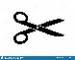 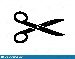    Bewaren en meebrengen!                    Bezorgen aan de school!Naam:………………………………………………………………...Klas: ….......................................................................................Telefoonnummer: …………………………………………………..O afhalen tussenO leveren tussen 08u00 en 10u00ADRES:………………………………………………………………Naam:…………………………………………………………Klas:………………………………………………………….. Telefoonnummer: …………………………………………...O afhalen tussenO leveren tussen 08u00 en 10u00ADRES:……………………………………………………………